Directions for Parents Supporting Their Children Using WriteToLearn™Student Name_________________________________________WriteToLearn Username ________________________________WriteToLearn Password _________________________________ Directions for Accessing WriteToLearn™ at Home. Log onto your computer. Connect to the Internet. Go to your student login site. Here is the student login link for your school district: _______________________________When you open up the page, it will look like this. Your school name will appear in the yellow highlighted line. Enter the username and password from the top of this page into the correct boxes. 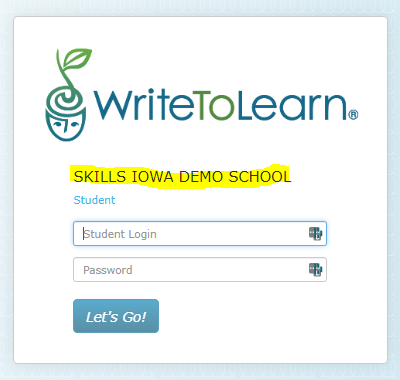 Click on Let’s Go! to arrive at a page with the student assignments. Students may work on any of that are listed as long as they have tries left, but be sure to read information from the child’s teacher in case the teacher suggests a specific activity.  There are two kinds of writing activities available, essay and summary. Here are some examples of assignments that may show up, starting with an essay aligned to the College and Career Reading Standards.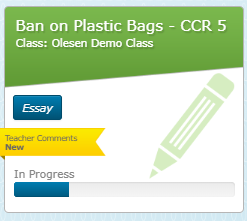 This is what will come up after clicking on the link to see teacher feedback. Click on the electronic sticky note toward the bottom of the essay and feedback will appear that the teacher has entered into the program. 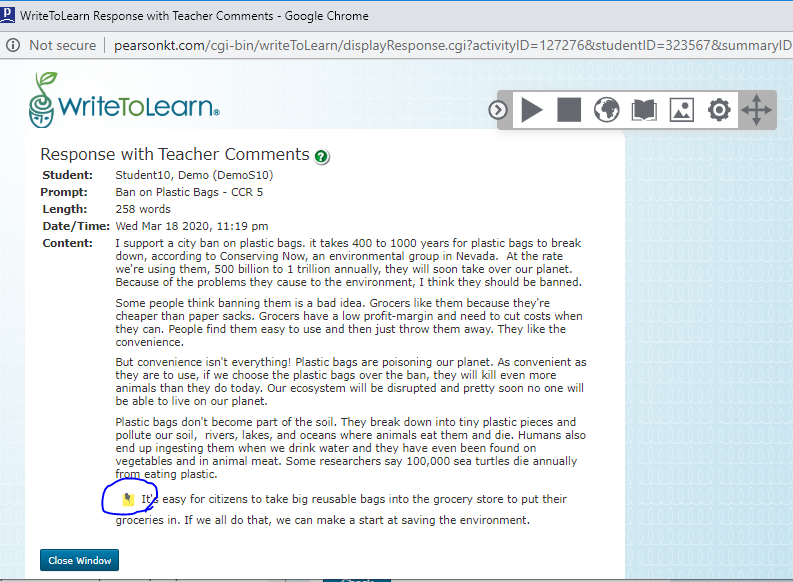 Click on the electronic sticky note, and teacher feedback will appear on the page. 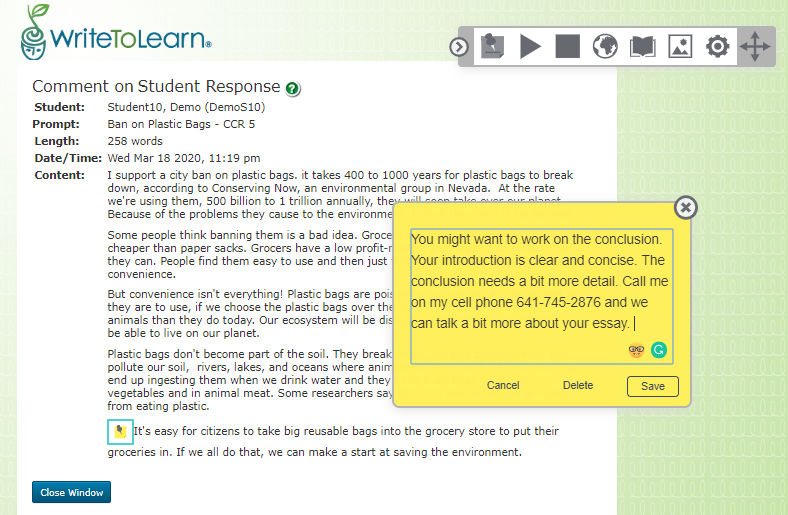 Here is the view of other sorts of assignments, an essay aligned to the 6 Traits of Writing and a summary activity. 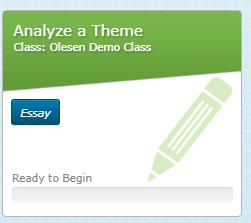 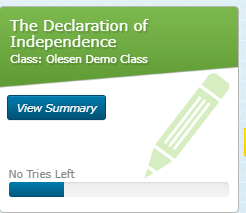 Student Essay Writing Once students click into an essay activity, this is what they will see when they start a new essay activity. First we’ll start with the upper right corner of the page.  In the right hand corner of the page, students can choose in which language they would prefer to receive directions,   English, Spanish, or simplified Mandarin Chinese. Notice the drop down menu with English. Everything but the directions will always be in English. So,  if students need directions other than English, they are available in the drop down menu. 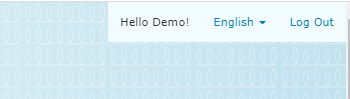 Next is the rest of the page. Everything in red is a direction. Once you have written your initial draft, you click on Feedback in the blue box in the bottom left hand corner. The scoring engine will have a look and your scores will populate on the right side of the page. See below. 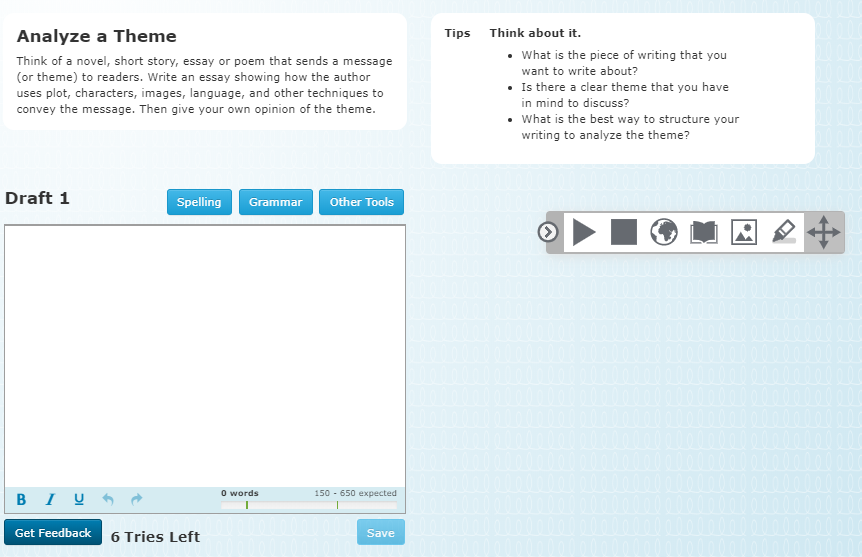 Below is an example of a student who has written a first draft. Notice at the bottom of this draft, the student has 5 tries left and has written 258 words. The scoring this student earned is on the right. The student is proficient Overall, as well as in Task and Focus, Language and Style, and Conventions. The student can click on the green Explore buttons and orange Improve buttons behind the writing elements on the far right and get helpful information about each element and some things you might consider in subsequent drafts.  The student is finished when the score for Overall and the traits is 4 (or 6 in some rubrics) or have run out of tries. 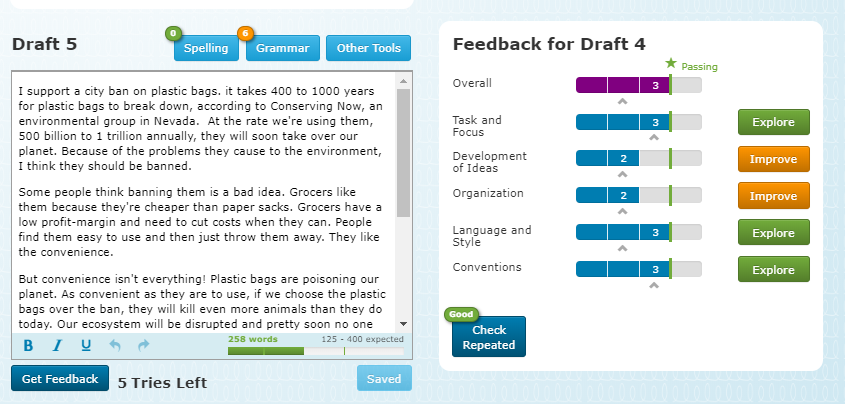 Remember this is a writing practice tool. It’s not perfect, but it’s a great way to practice writing. Learning to write takes a lot of practice, just like learning math facts, playing the piano, becoming a good reader,  or becoming an excellent soccer player. Scoring writing is the activity teachers do that uses up enormous amounts of time. One teacher said she spends 20 hours weekly outside of school scoring her high school students’ writing. This program helps teachers with that overwhelming, time-consuming task. Student Summary Writing When you click on the word Summary two or three choices will come up: Vocabulary, Reading, and Summary. In this lesson, all three come up. Please start with Vocabulary. 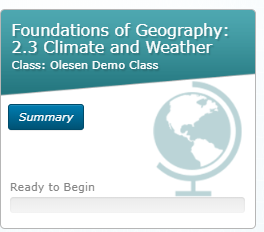 Click on Begin on the next screen. 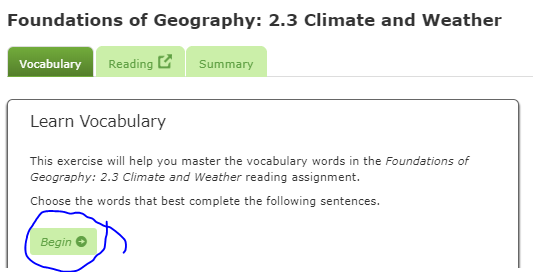 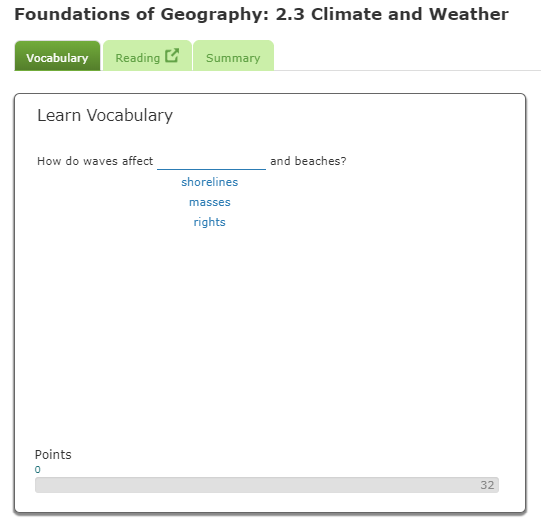 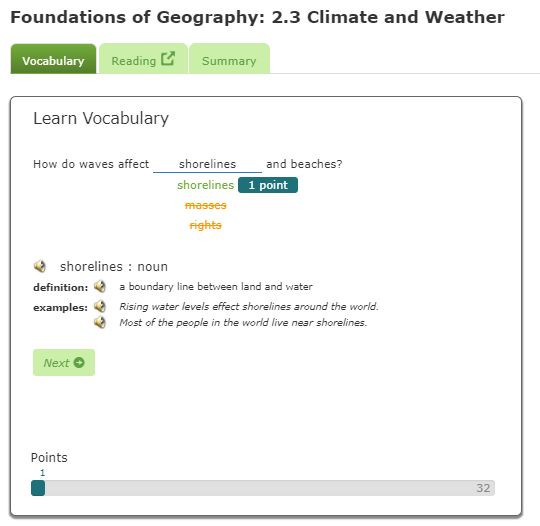 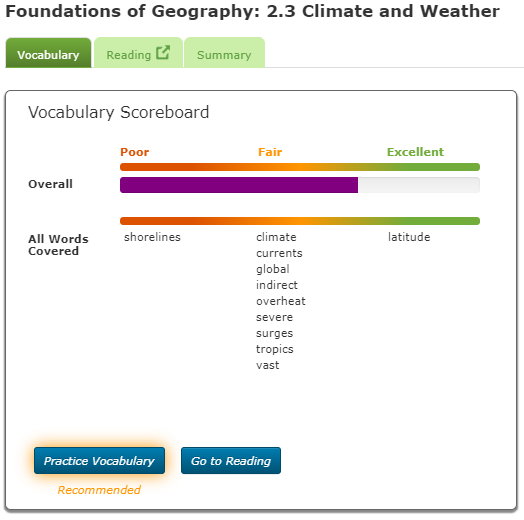 Below is a clip about from a summary activity entitled Climate and Weather. You will notice the reading on the right, which is longer than the clip shows. Notice the underlined words in blue and the blue non-underlined text near them. The underlined word, for example weather, has a link to the definition. Also, the blue text is the definition found in the selection. Also notice that climate is highlighted. If a student wishes to remember the definition of a word, in this case climate, the student can highlight the sentence and then go to the tool bar, click on the highlighter, choose the preferred color, and the sentence will be highlighted. Once the student has read the article, the student can click on the green bar on the right, Write Summary, and go to the writing activity. 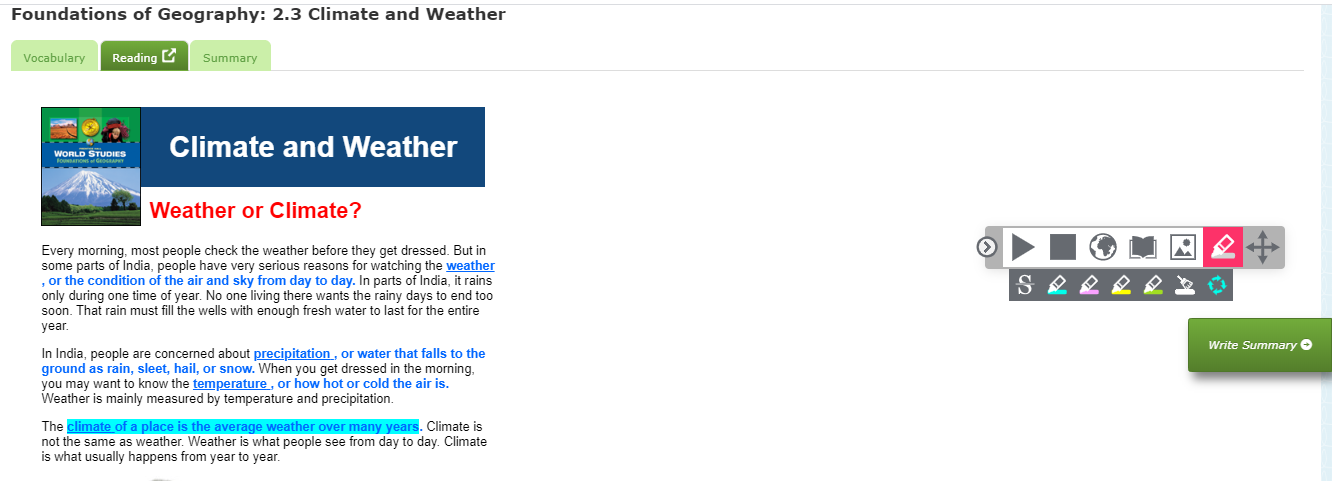 Here is a summary writing page with one try already used. Notice the alignment on the right is to the content of the article not the CCR-5 or the 6-Traits of Writing. 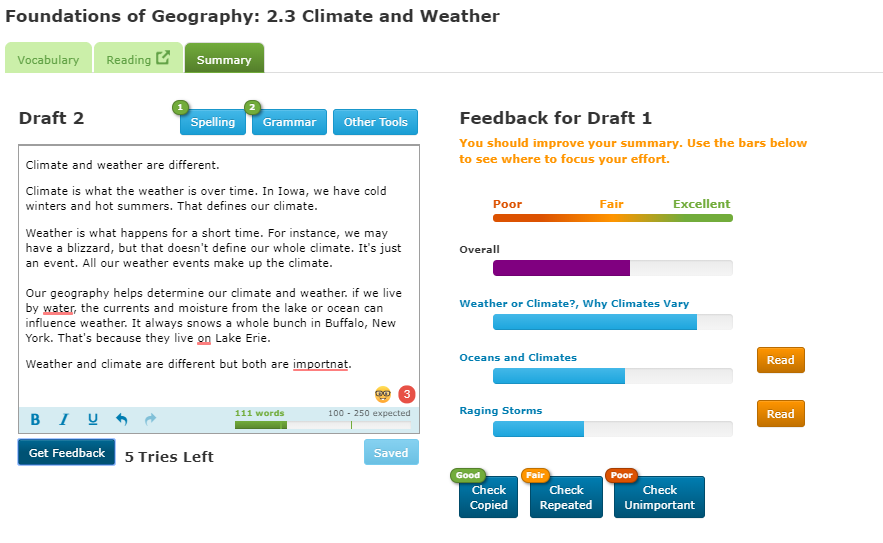 HintsAs students write drafts, they should work to develop a strong introduction. The body of the essay should have lots of good information supporting the introduction. The conclusion should be a nice summary of what was written in the introduction and the body.Use the feedback behind each of the elements in essay writing to improve the writing performance. If the essay activity is aligned to the 6 Traits of writing, when the students click into the information following the elements, they will find examples of what good writing looks like, among other explanations of the elements. Use the feedback behind each of the sections in summary writing. Remember that you can click back and forth between the article and the summary. You don’t need to remember everything in the article. Most of the summaries are broken into parts in the article. The summary will expect students to summarize each part of the article.If the writer uses a lot of proper nouns in the writing, they may need to give those nouns some context. For instance instead of saying, Jennifer shot an arrow into Galveston, they might write this:  Jennifer, the leader of the opposition, shot an arrow into Galveston, the city where the center of the opposition government resides.  